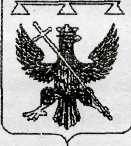 РОССИЙСКАЯ ФЕДЕРАЦИЯТульская областьСОБРАНИЕ ДЕПУТАТОВмуниципального образованияСеверо-Одоевское Одоевского района3-го созываРЕШЕНИЕ	от  18.02.2021г              					             № 12-88.               с. Апухтино      О  внесении изменений в  решение  Собрания депутатов муниципального  образования  Северо-Одоевское  Одоевского  района от 25.12.2020 г № 11-78   «Об утверждении бюджета  муниципального  образования  Северо-Одоевское  Одоевского  района  на 2021 год и  плановый  период 2022-2023 годы».       Руководствуясь  Федеральным  законом № 131 – ФЗ от 06.10.2003г.  «Об  общих  принципах  организации  местного  самоуправления в  Российской  Федерации», решением  Собрания  депутатов муниципального  образования Северо-Одоевское Одоевского района от 25.12.2010г  № 11-78 «Об утверждении  бюджета муниципального образования  Северо- Одоевское Одоевского района на 2021 год и плановый период     2022-2023г.», на основании статьи 50 Устава муниципального образования               Северо-Одоевское  Одоевского района, Собрание депутатов муниципального образования Северо-Одоевское Одоевского района РЕШИЛО: 1.  Внести изменения в  решение Собрания депутатов муниципального  образования Северо-Одоевское Одоевского района от 25.12.2010 № 11-78  «Об утверждении  бюджета муниципального образования Северо-Одоевское Одоевского района на 2021г. и плановый период  2022-2023 годы» следующие  изменения:1.1 Приложение № 5 «Распределение бюджетных ассигнований бюджета муниципального образования Северо-Одоевское Одоевского района на 2021 год и плановый период 2022 и 2023 годов по разделам, подразделам, целевым статьям и видам расходов  классификации расходов бюджетов Российской Федерации изложить в новой редакции (приложение № 1) 1.2. Приложение №6 «Ведомственная структура расходов бюджета муниципального образования на 2021 год и плановый период 2022 и 2023 годы» изложить в новой редакции  (приложению № 2  ) 2. Контроль за выполнением настоящего Решения возложить на постоянную комиссию собрания депутатов муниципального  образования Северо-Одоевское Одоевского района по экономической  политике, бюджету, налогам и собственности.3.Настоящее решение вступает в  силу со дня  обнародования.Глава муниципального образованияСеверо-Одоевское Одоевского района:					А.А.Пустовойт    Приложение № 1к  Решению собрания депутатовмуниципального образованияСеверо-Одоевское Одоевского района   № 12-88 от 18.02. 2021г.                                   Распределение бюджетных ассигнований бюджета муниципального образованияСеверо–Одоевское Одоевского района на 2021 год и плановый период 2022 и 2023 годов по разделам,подразделам, целевым статьям и видам расходов классификации расходов бюджетов Российской Федерации				  (тыс.рублей)Главный бухгалтер                                                         						                                             С.А.ЦукановаПриложение № 2															к  Решению собрания депутатовмуниципального образованияСеверо-Одоевское Одоевского района№ 12-88    от    18.02.2021 г.                        Ведомственная структура расходов бюджета муниципального    образования Северо-Одоевское Одоевского района на 2021 год и     плановый период 2022 и 2023 годы	(тыс.рублей)	Главный бухгалтер                                                                                                                   С.А.ЦукановаПояснительная записка к   решению Собрания депутатов муниципального образования Северо-Одоевское Одоевского района «О внесении изменений в Решение собрания депутатов   муниципального образования Северо-Одоевское Одоевского района от 25.12.2020 г.      №11-78 «О бюджете муниципального образования Северо-Одоевское Одоевского района  на 2021г. и плановый период 2022-2023 годов»Внесены изменения в связи с изменением вида расходов 244 на 247Главный бухгалтер                                                                      С.А.ЦукановаНаименованиеГРБСразделПодразделЦелеваястатьяВид расходовСумма2021г.Сумма2022г.Сумма2023г.Общегосударственные  вопросы871010000000000000004813.34431,64359,8Функционирование Правительства РФ, высших органов исполнительной власти субъектов РФ, местных администраций871010400000000000004709,44327,64255,8Центральный аппарат871010483200000000004709,44327,64255,8Выполнение функций органами местного самоуправления871010483200000000004709,44327,64255,8Расходы871010483200000000004709,44327,64255,8Расходы направленные на выплаты по оплате труда центральному аппарату МО в рамках не программного направления деятельности , обеспечение функционирование местных администраций871010483200001101203648,73397,13344,8Заработная плата871010483200001101212802,42609,22569,0Страховые взносы87101048320000110129846,3787,9775,8Закупка товаров, работ, услуг в сфере информационно-коммуникационных технологий87101048320000190242290,3257,5241,5Закупка товаров, работ, услуг в сфере информационно-коммуникационных технологий87101048320000190242108,1157,0147,0Закупка товаров, работ, услуг в сфере информационно-коммуникационных технологий87101048320000190242132,266,854,5Услуги по содержанию имущества871010483200001902426,97,07,0Прочие услуги87101048320000190242125,3120,040,0Поступление нефинансовых активов8710104832000019024250,030,020,0Увеличение стоимости основных средств8710104832000019024240,020,010,0Увеличение стоимости материальных запасов8710104832000019024210,010,010,0Прочая закупка товаров, работ и услуг для государственных (муниципальных) нужд87101048320000190000737,5657,4657,4Прочая закупка товаров, работ и услуг для государственных (муниципальных) нужд87101048320000190000606,8554,1554,4Услуги связи871010483200001902444,04,04,0Коммунальные услуги87101048320000190247476,2380,2380,2Услуги по содержанию имущества8710104832000019024422,220,020,0Прочие услуги87101048320000190244104,4150,2150,2Поступление нефинансовых активов87101048320000190244130,7103,0103,0Увеличение стоимости основных средств8710104832000019024410,510,010,0Увеличение стоимости материальных запасов87101048320000190244120,293,093,0Уплата налога на имущество организаций и земельного налога 871010483200001908517,37,27,2Уплата транспортного налога871010483200001908522,02,02,0Уплата прочих налогов, сборов и иных платежей8710104832000019085323,56,42,9Резервные фонды 8710111000000000000032,032,032,0Резервные фонды8710111000000000000032,032,032,0Резервные фонды местных администраций8710111000000000000032,032,032,0 Прочая закупка товаров, работ и услуг для государственных (муниципальных) нужд8710111832000019024432,032,032,0Другие общегосударственные вопросы8710113000000000000072,072,072,0Не программные расходы8710113999000000000072,072,072,0Иные не программные мероприятия в рамках не программных расходов871011399900S053000072.072.072.0Оказание материальной поддержке сельским старостам и руководителям территориальных общественных самоуправлений на территории муниципального образования871011399900S053000072.072.072.0Иные выплаты, за исключением фонда оплаты труда государственных (муниципальных) органов,лицам привлекаемым согласно законодательству для выполнения отдельных полномочий871011399900S053012372.072.072.0Национальная оборона87102009990000000000151.0151.0155.5Мобилизационная и вневойсковая подготовка87102039990000000000151.0151.0155.5Осуществление первичного воинского учета на территориях, где отсутствуют военные комиссариаты87102039990051180000151.0151.0155.5Расходы87102039990051180000151.0151.0155.5Фонд оплаты труда и страховые взносы8710203999005118012095.395.395.3Заработная плата8710203999005118012173.273.273.2Страховые взносы8710203999005118012922.122.122.1Прочая закупка товаров, работ и услуг для государственных (муниципальных) нужд8710203999005118024455.755.760.2Национальная безопасность и правоохранительная деятельность8710300000000000000049,048,050,5Защита населения и территории от чрезвычайных ситуаций природного и техногенного характера, гражданская оборона 8710309000000000000026,026,026,0Проект Мероприятий по муниципальной  программе «Защита населения и территорий от чрезвычайных  ситуаций и безопасности людей на водных объектах»8710309011022727000026,026,026,0Подготовка населения и организаций к действиям в чрезвычайной ситуации в мирное и военное время8710309011022727000026,026,026,0Прочая закупка товаров, работ и услуг для государственных (муниципальных) нужд 8710309011022727024426,026,026,0Защита населения и территории от ЧС, обеспечение пожарной безопасности  МО Северо-Одоевское Одоевского района8710310021022727024423,022,024,5 Мероприятий по муниципальной программе пожарной безопасности8710310021022727024423,022,024,5Прочая закупка товаров, работ и услуг для государственных (муниципальных) нужд.8710310021022727024423,022,024,5Национальная экономика8710410000000000000024.825.825.8Связь и информатика8710410999008045000024.825.825.8Иные не программные мероприятия8710410999008045024424.825.825.8Прочая закупка товаров, работ и услуг для государственных (муниципальных) нужд8710410999008045024424.825.825.8Жилищно-коммунальное хозяйство87105000000000000000245.1180,0180,0Благоустройство87105030000000000000245.1180,0180,0Не программные расходы8710503999002741000065.1--Иные не программные мероприятия8710503999002741000065.1--Фонд оплаты труды и страховые взносы8710503999002741012065,1---Заработная плата8710503999002741012150,0--Страховые взносы8710503999002741012915,1--  Проект. Муниципальной  программы «Развитие системы коммунальной инфраструктуры муниципального образования            Северо-Одоевское Одоевского района. Благоустройство» 8710503000000000000180,0180,0180,0 Реализация мероприятий «Уличное освещение» муниципальной программы «Развитие системы коммунальной инфраструктуры муниципального образования Северо-Одоевское Одоевского района. Благоустройство» Услуги по уличному освещению87105030310127410000180,0100,0100,0Прочая закупка товаров, работ и услуг для государственных (муниципальных) нужд87105030310127410244100,0100,0100,0Расходы8710503031012741024430,050,050,0Приобретение услуг8710503031012741024430,050,050,0Поступление нефинансовых активов8710503031012741024450,050,050,0Увеличение стоимости материальных запасов8710503031012741024450,050,050,0Реализация мероприятий «Прочие услуги по благоустройству» муниципальной программы «Развитие системы коммунальной инфраструктуры муниципального образования Северо-Одоевское Одоевского района. Благоустройство» 8710503032022741024480,080,080,0Прочая закупка товаров, работ и услуг для государственных (муниципальных) нужд8710503032022741024480,080,080,0Прочие услуги8710503032022741024480,080,080,0Культура и  кинематография871080199900005900001125.9940.6945.0Культура871080199900005900001125.9940.6945.0Расходы на выполнение по оплате труда работникам культуры в рамках не программного направления деятельности «Обеспечение функционирования учреждений культуры»87108019990000590110914,8725,5726,1Заработная плата87108019990000590111702,6555,1554,7Страховые взносы87108019990000590119212,2170,4171,4Развитие культуры87108010610100590000107,0107,0107,0Проект  Мероприятий  по программе «Развитие культуры в МО Северо-Одоевское Одоевского района»87108010610100590000107,0107,0107,0Закупка товаров, работ, услуг в сфере информационно-коммуникационных технологий8710801061010059024210,010,010,0Прочая закупка товаров, работ и услуг для государственных (муниципальных) нужд 8710801060010005924497,097,097,0Коммунальные услуги8710801061010059024441,041,541,5Услуги связи871080106101005902440,50,50,5Поступление нефинансовых активов8710801061010059024455,555,555,5Увеличение стоимости основных средств8710801061010059024410,010,010,0Увеличение стоимости материальных запасов8710801061010059024445,545,545,5Уплата налога на имущество организаций и земельного налога8710801999000059085120,120,120,1Уплата прочих налогов, сборов и иных платежей8710801999000059085310,910,910,9Расходы на выплату персоналу  на повышение оплаты труда работников культурно-досуговых учреждений  (Постановление Правительства Тульской области от 28.05.2013 г.№2398710801999008012011073.177.180.9Социальная политика87110000000000000244194.8191.2188.2Пенсионное обеспечение87110010000000000000179.8176.2173.2Иные непрограммные расходы87110019900000000000179.8176.2173.2Расходы, связанные с назначением и выплатой пенсии за выслугу лет муниципальным служащим и ежемесячная доплата к трудовой пенсии лицам, замещающим муниципальные должности в муниципальном образовании 87110019990027360312179.8176.2173.2 Проект Реализация мероприятий муниципальной  программы «Достойная жизнь»8711006061020019024415,015,015,0Физическая культура 8711101000000000000008,08,08,0 Физкультурно-оздоровительная работа и спортивные мероприятия8711101000000000000008,08,08,0Проект  Мероприятий  по программе «Спортивная молодежь  МО Северо-Одоевское Одоевского района Тульской области»871110105101605700008,08,08,0Прочая закупка товаров, работ, услуг для государственных (муниципальных) нужд871110105101605702448,08,08,0Условно нераспределенные расходы87199999990099900900148.7301.8ИТОГО6611.96124.96214.6НаименованиеГРБСразделПодразделЦелеваястатьяВид расходовСумма2021г.Сумма2022г.Сумма2023г.Общегосударственные  вопросы871010000000000000004813.34430.64362.3Функционирование Правительства РФ, высших органов исполнительной власти субъектов РФ, местных администраций871010400000000000004709,44326,64258,3Центральный аппарат871010483200001100004709,44326,64258,3Расходы направленные на выплаты по оплате труда центральному аппарату МО в рамках не программного направления деятельности , обеспечение функционирование местных администраций871010483200001101203648,73397,13344,8Закупка товаров, работ, услуг в сфере информационно-коммуникационных технологий87101048320000190242290,3257,5241,5Прочая закупка товаров, работ и услуг для государственных (муниципальных) нужд87101048320000190244261,3277,2277,2Коммунальные услуги87101048320000190247476,2380,2380,2Уплата налога на имущество организаций и земельного налога 871010483200001908517,37,27,2Уплата прочих налогов, сборов и иных платежей871010483200001908522,02,02,0Уплата прочих налогов, сборов и иных платежей8710104832000019085323,55,45,4Резервные фонды8710111000000000000032,032,032,0Резервные фонды8710111832000019000032,032,032,0Резервные фонды местных администраций8710111832000019000032,032,032,0Другие общегосударственные вопросы8710113000000000000072,072,072,0Оказание материальной поддержке сельским старостам и руководителям территориальных общественных самоуправлений на территории муниципального образования871011399900S053012372.072.072.0Национальная оборона87102009990000000000151.0151.0155.5Мобилизационная и вневойсковая подготовка87102039990000000000151.0151.0155.5Руководство и управление в сфере установленных функций 87102039990051180000151.0151.0155.5Осуществление первичного воинского учета на территориях, где отсутствуют военные комиссариаты87102039990051180120151.0151.0155.5Национальная безопасность и правоохранительная деятельность8710300000000000000049,0 49,048,0Защита населения и территории от чрезвычайных ситуаций природного и техногенного характера, гражданская оборона 8710309000000000000026,026,026,0Проект. Мероприятий по муниципальной  программе «Защита населения и территорий от чрезвычайных  ситуаций и безопасности людей на водных объектах»8710309011022727000026,026,026,0Прочая закупка товаров, работ и услуг для государственных (муниципальных) нужд 8710309011022727024426,026,026,0 Защита населения и территории от ЧС, обеспечение пожарной безопасности  МО Северо-Одоевское Одоевского района8710310021022727000026,023,022,0Проект.  Мероприятий по муниципальной программе  пожарной безопасности8710310021022727000026,023,022,0Прочая закупка товаров, работ и услуг для государственных (муниципальных) нужд8710310021022727024426,023,022,0Национальная экономика8710410000000000000024.825.825.8Связь и информатика8710410999008045000024.825.825.8Не программные расходы8710410999008045000024.825.725.8Прочая закупка товаров, работ и услуг для государственных (муниципальных) нужд8710410999008045024424.825.825.8Жилищно-коммунальное хозяйство87105000000000000000245,1180,0180,0Благоустройство87105030000000000000245,1180,0180,0  Мероприятий  муниципальной программы «Развитие системы коммунальной инфраструктуры муниципального образования Северо-Одоевское Одоевского района. Благоустройство» 87105030000000000000180,0180,0180,0Не программные расходы8710503000000000000065,1--Иные не программные мероприятия8710503999002741000065,1--Фонд оплаты труда и страховые взносы8710503999002741012065,1--Подпрограмма «Уличное освещение» муниципальной программы «Развитие системы коммунальной инфраструктуры муниципального образования Северо-Одоевское Одоевского района. Благоустройство» Услуги по уличному освещению 87105030310127410000100,0100,0100,0Прочая закупка товаров, работ и услуг для государственных (муниципальных) нужд 87105030310127410244100,0100,0100,0Подпрограмма «Прочие услуги по благоустройству»  муниципальной программы «Развитие системы коммунальной инфраструктуры муниципального образования Северо-Одоевское Одоевского района. Благоустройство» 8710503032022741024480,0100,0100,0Прочая закупка товаров, работ и услуг для государственных (муниципальных) нужд8710503032022741024480,0100,0100,0Культура и  кинематография871080199900005900001125.9940.6945.0Фонд оплаты труда и страховые взносы Расходы на выполнение по оплате труда работникам культуры в рамках не программного направления деятельности «Обеспечение функционирования учреждений культуры»87108019990000590110914,8725,5726,1  Мероприятий по программе «Развитие культуры МО Северо-Одоевское Одоевского района»87108010610100590000107,0107,0107,0Закупка товаров, работ, услуг в сфере информационно-коммуникационных технологий8710801061010059024210,010,010,0Мероприятия по программе «Развитие культуры МО Северо-Одоевское Одоевского района»Прочая закупка товаров, работ и услуг для государственных (муниципальных) нужд8710801061010059024497,097,097,0Уплата налога на имущество организаций и земельного налога8710801999000059085120,120,120,1Уплата прочих налогов, сборов и иных платежей8710801999000059085310,910,910,9Расходы на выплату персоналу  на повышение оплаты труда работников культурно-досуговых учреждений  (Постановление Правительства Тульской области от 28.05.2013 г.№2398710801999008012011073.177.180.9Социальная политика87110010000000000244194.8191.2188.2Пенсионное обеспечение87110010000000000000179.8176.2173.2Расходы, связанные с назначением и выплатой пенсии за выслугу лет муниципальным служащим и ежемесячная доплата к трудовой пенсии лицам, замещающим муниципальные должности в муниципальном образовании 87110019990027360312179.8176.2173.2  Реализация мероприятий муниципальной  программы «Достойная жизнь»8711006041020019024415,015,015,0Физическая культура 871110100000000000008,08,08,0Физкультурно-оздоровительная работа и спортивные мероприятия871110100000000000008,08,08,0Проект Мероприятий в области здравоохранения, спорта и физической культуры, туризма871110105101605700008,08,08,0Прочая закупка товаров, работ, услуг для государственных (муниципальных) нужд871110105101605702448,08,08,0Условно нераспределенные расходы-148.7301.8ИТОГО6611.96124.96214.6